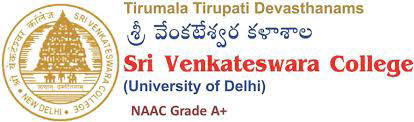 SRI VENKATESWARA COLLEGE (UNIVERSITY OF DELHI)EVENT REPORTBRIEF INFORMATION ABOUT THE ACTIVITYPROOFS & DOCUMENTS ATTACHED (Tick mark the proofs attached): For ReferenceSUMMARYProofs:NAME OF THE EVENT: NAME OF THE EVENT: NAME OF THE EVENT: NAME OF THE EVENT: DATEDEPARTMENTCOMMITTEE/SOCIETY COORDINATORS’ NAMETIMEVENUENUMBER OF PARTICIPANTSNATURE: Outdoor/Indoor; online/offline/hybridFINANCIAL SUPPORT/ASSISTANCE (if any):TOPIC/SUBJECT OF THE ACTIVITY OBJECTIVESMETHODOLOGYINVITED SPEAKERS WITH AFFILIATION DETAILS(IF ANY) OUTCOMES1Notice & Letters2Number of Participants & Name of participants 3Video clip4Photos5Feedback Form & analysis6News clip with details7Sample Copy of the Certificate8 Posters/ Invites9Event report Attested by Event Coordinator & IQAC Coordinator10Any other documentIQAC Document No:                                                                   Criterion No:     Departmental file no: IQAC file No: NAME OF TEACHER & SIGNATURENAME OF HEAD/ COMMITTEE INCHARGE & SIGNATUREIQAC COORDINATOR (SEAL & SIGNATURE)Criterion I Curricular Aspects (planning & Implementation)Criterion VStudent Support & ProgressionCriterion IITeaching Learning & EvaluationCriterion VIGovernanceCriterion IIIResearch, Innovations & ExtensionCriterion VIIInstitutional Values & Best PracticesCriterion IVLearning Resources and Infrastructure